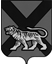 ТЕРРИТОРИАЛЬНАЯ ИЗБИРАТЕЛЬНАЯ КОМИССИЯ ГОРОДА  ДАЛЬНЕГОРСКАРЕШЕНИЕ  14 августа  2017 г. 	   	    г. Дальнегорск                                 № 369/55 О предложении кандидатур для дополнительного зачисления в резерв составов участковых комиссий 	На основании пункта 9 статьи 26, Федерального закона «Об основных гарантиях избирательных прав и права на участие в референдуме  граждан Российской Федерации», решением территориальной избирательной комиссии города Дальнегорска от 22.06.2017 № 130/32 «О начале процедуры формирования участковых избирательных комиссий избирательных участков № 1023 и № 1024,  решения Избирательной комиссии Приморского края от 12.07. 2017 № 27/200 «О сборе предложений по кандидатурам для дополнительного зачисления в резерв составов участковых комиссий Приморского края», территориальная избирательная комиссия города ДальнегорскаРЕШИЛА:Предложить для дополнительного зачисления в резерв составов участковых комиссий Приморского края кандидатуры согласно прилагаемому списку.Направить настоящее решение и список кандидатур, предлагаемых   для дополнительного зачисления в резерв составов участковых комиссий, в Избирательную комиссию Приморского края.Председатель комиссии						       С. Н. ЗарецкаяСекретарь заседания							   О.Д. Деремешко  Список кандидатур, предлагаемых для зачисления в резерв составов участковых комиссий территориальной избирательной комиссии города Дальнегорска Приморского края№ п/пФамилия, имя, отчествоДата рождения  Кем  предложенОчередность назначения, указанная политической партией (при наличии)№  избирательного участка1.Белотелова Наталья Юрьевна12.04.1996Собранием избирателей по месту работы: ПАО «Сбербанк России» доп. офис в г. Дальнегорск1003-1019,10232.Васильева Татьяна Николаевна15.02.1969Собранием избирателей по месту жительства: г. Дальнегорск, ул. Менделеева д.161003-1019,10233.Ионова Светлана Олеговна 17.12.1987Собранием избирателей по месту работы: филиал ДВФУ в г. Дальнегорске1003-1019,10234.Овчинникова Екатерина Николаевна08.03.1992Собранием избирателей по месту работы: ПАО «Сбербанк России» доп. офис в г. Дальнегорск1003-1019,10235.Сырых Анна Николаевна23.12.1980Собранием избирателей по месту работы: филиал ДВФУ в г. Дальнегорске1003-1019,10236.Харик Кристина Владимировна16.07.1996Собранием избирателей по месту работы: ПАО «Сбербанк России» доп. офис в г. Дальнегорск1003-1019,1023